CHOICE BOARDChoose one of the following ways to answer the essential question:How do you know if a siren is moving toward or away from you?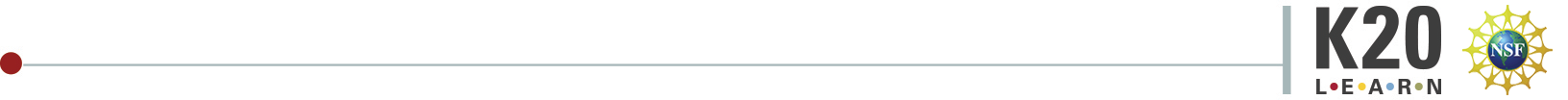 CHOICE BOARDChoose one of the following ways to answer the essential question:How do you know if a siren is moving toward or away from you?Give a written responseCreate a videoDraw and label a model with formulaCreate a song or lyricDraw a comic stripCreate a slide presentationCreate an informational brochureCreate a poemCreate a podcastGive a written responseCreate a videoDraw and label a model with formulaCreate a song or lyricDraw a comic stripCreate a slide presentationCreate an informational brochureCreate a poemCreate a podcast